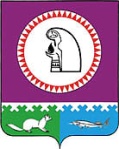 Об организации и проведении II муниципального чемпионата «ПрофиДети – 2023»В соответствии с планом работы Управления образования и молодежной политики администрации Октябрьского района на 2023 год, с целью создания благоприятных условий для личностного развития воспитанников дошкольных образовательных организаций, обучающихся общеобразовательных организаций и учреждений дополнительного образования, условий позитивной социализации и индивидуализации детей и подростков по профориентации и самоопределению, обновления содержания образования в рамках реализации проекта «Успех каждого ребенка», повышения качества социально-коммуникативного, познавательного развития и трудового направления воспитания детей дошкольного и школьного возраста образовательных учреждений, реализующих образовательные программы, ПРИКАЗЫВАЮ:1. Провести II муниципальный чемпионат «ПрофиДети – 2023» (далее – Чемпионат) среди обучающихся образовательных организаций Октябрьского района в период с 11 апреля по 31 мая 2023 года.2. Утвердить Положение об организации и проведении II муниципального чемпионата «ПрофиДети – 2023» (далее – Положение) (приложение).3. Муниципальному казенному учреждению «Центр развития образования Октябрьского района» (Пожарницкая Н.А.) обеспечить организацию и проведение Чемпионата.3. Руководителям образовательных организаций:3.1. Познакомить педагогические коллективы с Положением и организовать активное участие воспитанников и обучающихся в Чемпионате.3.2. Назначить ответственных лиц за подготовку к Чемпионату и своевременное оформление заявок.4. Контроль исполнения приказа оставляю за собой.Заместитель начальника Управления образования и молодежной политики администрацииОктябрьского района                                                                                                            П.Е. ПобежимоваИсполнитель:начальник отдела качества и инноваций в образовании Муниципального казенного учреждения «Центр развития образования Октябрьского района»Фаева Татьяна Андреевна, сот. 89293262894e-mail: tat.faeva2015@yandex.ruПриложение к приказу Управления образованияи молодежной политики администрации Октябрьского районаот 29.03.2023 №292-одПОЛОЖЕНИЕОБ ОРГАНИЗАЦИИ И ПРОВЕДЕНИИ II МУНИЦИПАЛЬНОГО ЧЕМПИОНАТА«ПРОФИДЕТИ – 2023»1. ОБЩИЕ ПОЛОЖЕНИЯ1.1. Настоящее Положение об организации и проведении II муниципального чемпионата «ПрофиДети – 2023» (далее – Чемпионат) разработано в соответствии с:- Федеральным законом от 29.12.2012 № 273-ФЗ (ред. от 30.12.2021) «Об образовании в Российской Федерации» (с изм. и доп., вступ. в силу с 01.03.2022);- Паспортом национального проекта «Образование» (утв. президиумом Совета при Президенте РФ по стратегическому развитию и национальным проектам, протокол от 24.12.2018 № 16);- Концепцией ранней профессиональной ориентации обучающихся Ханты-Мансийского автономного округа – Югры (приказ Департамента образования и молодежной политики Ханты-Мансийского автономного округа – Югры от 20.12.2019 №1735);- Стратегией социально-экономического развития Ханты-Мансийского автономного округа – Югры до 2020 года и период до 2030 года (Распоряжение Правительства ХМАО-Югры от 22.03.2013 №101-рп);- Стратегией социально-экономического развития Октябрьского района до 2020 года и на период до 2030 года (Решение Думы Октябрьского района от 24.12.2014 №535);- Концепцией ранней профессиональной ориентации обучающихся Октябрьского района (приказ Управления образования и молодежной политики администрации Октябрьского района от 14 января 2020 года №39-од «О совершенствовании системы ранней профориентации обучающихся в Октябрьском районе»).1.2. Настоящее Положение определяет порядок организации и проведения Чемпионата среди воспитанников 5-6 лет дошкольных образовательных организаций, обучающихся 7-18 лет общеобразовательных организаций и учреждений дополнительного образования Октябрьского района.1.3. Нормативной основой для проведения Чемпионата являются Концепция ранней профориентации обучающихся в Октябрьском районе (приказ Управления образования и молодежной политики администрации Октябрьского района от 14 января 2020 года №39-од «О совершенствовании системы ранней профориентации обучающихся в Октябрьском районе»).1.4. Муниципальным координатором Чемпионата выступает Муниципальное казенное учреждение «Центр развития образования Октябрьского района» (далее – МКУ «ЦРО») 
(пгт. Октябрьское, ул. Советская, 29).2. ЦЕЛИ И ЗАДАЧИ ПРОВЕДЕНИЯ 2.1. Цель Чемпионата  создание благоприятных условий для личностного развития воспитанников дошкольных образовательных организаций, обучающихся общеобразовательных организаций и учреждений дополнительного образования, условий позитивной социализации и индивидуализации детей и подростков по профориентации и самоопределению, обновления содержания образования в рамках реализации проекта «Успех каждого ребенка», повышения качества социально-коммуникативного, познавательного развития и трудового направления воспитания детей дошкольного и школьного возраста образовательных учреждений, реализующих образовательные программы дошкольного, начального, основного и среднего общего образования.2.2. Задачи Чемпионата:  содействие формированию у воспитанников и обучающихся интереса и мотивации к общественнополезной деятельности, к востребованным профессиям муниципального образования и региона; развитие у воспитанников и обучающихся навыков практического мышления посредством решения задач в конкретных профессиональных ситуациях; совершенствование навыков самостоятельной работы, основ развития профессионального мышления и повышение ответственности за выполняемую работу;  создание системы наращивания профессионализма педагогов по реализации программ предпрофильной / профильной подготовки;  расширение сетевого взаимодействия образовательных организаций, в том числе контактов с учреждениями профессионального образования.3. ЭТАПЫ И ПОРЯДОК ОРГАНИЗАЦИИ 3.1. Чемпионат проводится в два этапа с 11 апреля по 31 мая 2023 г.: - первый этап – с 11 апреля по 12 мая 2023 г. (включительно): подача заявок на участие, размещение информации об участниках Чемпионата на ресурсах образовательных организаций и публикация конкурсных заданий;- второй этап – с 13 мая по 31 мая 2023 г.: оценка конкурсных заданий.4. ПОРЯДОК ПРОВЕДЕНИЯ4.1. Для участия в Чемпионате ответственным лицом от образовательного учреждения в срок до 12 мая 2023 года (включительно) в организационный комитет Чемпионата направляется анкета-заявка со ссылкой на размещенные конкурсные материалы по форме (приложение 1) в электронном виде на e-mail: tat.faeva2015@yandex.ru с пометкой «Чемпионат_ПрофиДети»4.2. Количество участников Чемпионата определяется образовательным учреждением самостоятельно. 4.3. Девиз Чемпионата: Прекрасных профессий на свете не счесть,И каждой профессии – слава и честь!4.4. Для участия в Чемпионате в срок до 12 мая 2023 года: 4.4.1 на официальном сайте образовательного учреждения в специально созданной для участия в Чемпионате вкладке «Профориентация» / «Муниципальный конкурс «ПрофиДети – 2023» размещаются: - фотография конкурсанта с указанием ФИО и возраста;- видеоролик «Презентация профессии»; - видеоролик «ПрофЛаб «Примерочная профессий».4.5. Не принимаются к участию в Чемпионате материалы, не соответствующие требованиям Положения, или размещенные на официальном сайте образовательного учреждения позже указанного в Положении срока. 4.6. Материалы, принявшие участие в конкурсах ранее, не рассматриваются.4.7. «Презентация профессии». Для участия в Чемпионате участник обеспечивает подготовку творческой презентации профессии с использованием музыкального и видео материалов, литературных произведений, элементов театрализации, ярких атрибутов и символов, отвечающих специфике профессиональной деятельности, и др. с целью повышения престижа конкретной профессии, демонстрации достижений ее представителей и социальной значимости труда человека в определенной сфере. 4.7.1. Время творческой презентации - от 3-х до 5-ти минут. 4.7.2. При оценке работ, представленных на Чемпионат в номинации «Презентация профессии», жюри руководствуется следующими критериями:– полнота раскрытия портрета профессии;– креативность представления профессии;– важность представленной профессии;– эстетичность представления информации о профессии.4.8. «ПрофЛаб «Примерочная профессий». В данном испытании участник демонстрирует свои знания, практические навыки и компетенции в выбранной профессии – «примеряет на себя профессию». В видеоролике должны быть проиграны / выполнены реальные трудовые функции, которые соответствуют представителям выбранной участником профессии.  4.8.1. При выполнении задания приветствуется использование профессиональной атрибутики: формы (спецодежды), трудового инструментария. 4.8.2. Для создания конкурсного видео можно привлекать представителей презентуемой на Чемпионате профессии.4.8.3. Время выполнения задания, запечатленного на видео, – до 10-ти минут с возможностью использования технических правок (ускорения) отдельных моментов, в частности ускорение процесса продуктивной деятельности. 4.8.4. При оценке работ, представленных на Чемпионат в номинации «ПрофЛаб «Примерочная профессий», жюри руководствуется следующими критериями:– оригинальность представления;– наличие атрибутики профессии;– отражение практических навыков.4.9. Видеоролики «Презентация профессии» и «ПрофЛаб «Примерочная профессий» должны начинаться с заставки с указанием образовательного учреждения, ФИО и возраста участника, ФИО руководителя(ей) и обозначением профессии, которую представляет участник в Чемпионате. 4.10. В рамках подготовительной работы педагогические работники организуют: - предварительное изучение специфики профессиональной деятельности (история возникновения, орудия труда и оборудование, спецодежда, профессиональные действия и их последовательность, конкретные результаты труда и значимость в жизни общества, известные представители профессии); - игровую подготовку для проигрывания профессиональных действий и ситуаций в условиях развивающей предметно-пространственной среды.5. УЧАСТНИКИ 5.1. В Чемпионате могут принять участие воспитанники дошкольных образовательных организаций и обучающиеся 7-18 лет общеобразовательных организаций и учреждений дополнительного образования Октябрьского района с учётом следующих возрастных категорий:- воспитанники 5-6 лет;- обучающиеся начального общего образования (1-4 классы);- обучающиеся основного общего образования (5-9 классы);- обучающиеся среднего общего образования (10-11 классы).6. ПОРЯДОК ОЦЕНИВАНИЯ И ПОДВЕДЕНИЕ ИТОГОВ 6.1. Победители и призеры Чемпионата награждаются дипломами за подписью начальника Управления образования и молодежной политики администрации Октябрьского района.6.2. Участники Чемпионата награждаются сертификатами за подписью директора МКУ «ЦРО».6.3. Сводные итоги по результатам Чемпионата представляются на сайте МКУ «ЦРО» в сети Интернет: https://oktcro.ru/. 7. ИНФОРМИРОВАНИЕ ЧЕМПИОНАТА7.1. Правила и условия проведения Чемпионата размещаются на сайте МКУ «ЦРО». 7.2. Информация о Чемпионате рассылается от имени учредителя: приказ Управления образования и молодежной политики администрации Октябрьского района.7.3. Итоги Чемпионата освещаются в средствах массовой информации и размещаться на сайтах администрации Октябрьского района, учредителя и организатора Чемпионата.Приложение к Положению Об организации и проведении II муниципального чемпионата«ПрофиДети – 2023»Заявка на участие во II муниципальном чемпионате «ПрофиДети – 2023»УЧАСТНИКНАСТАВНИКАдминистрация Октябрьского районаУПРАВЛЕНИЕ ОБРАЗОВАНИЯ И МОЛОДЕЖНОЙ ПОЛИТИКИПРИКАЗАдминистрация Октябрьского районаУПРАВЛЕНИЕ ОБРАЗОВАНИЯ И МОЛОДЕЖНОЙ ПОЛИТИКИПРИКАЗАдминистрация Октябрьского районаУПРАВЛЕНИЕ ОБРАЗОВАНИЯ И МОЛОДЕЖНОЙ ПОЛИТИКИПРИКАЗАдминистрация Октябрьского районаУПРАВЛЕНИЕ ОБРАЗОВАНИЯ И МОЛОДЕЖНОЙ ПОЛИТИКИПРИКАЗАдминистрация Октябрьского районаУПРАВЛЕНИЕ ОБРАЗОВАНИЯ И МОЛОДЕЖНОЙ ПОЛИТИКИПРИКАЗАдминистрация Октябрьского районаУПРАВЛЕНИЕ ОБРАЗОВАНИЯ И МОЛОДЕЖНОЙ ПОЛИТИКИПРИКАЗАдминистрация Октябрьского районаУПРАВЛЕНИЕ ОБРАЗОВАНИЯ И МОЛОДЕЖНОЙ ПОЛИТИКИПРИКАЗАдминистрация Октябрьского районаУПРАВЛЕНИЕ ОБРАЗОВАНИЯ И МОЛОДЕЖНОЙ ПОЛИТИКИПРИКАЗАдминистрация Октябрьского районаУПРАВЛЕНИЕ ОБРАЗОВАНИЯ И МОЛОДЕЖНОЙ ПОЛИТИКИПРИКАЗАдминистрация Октябрьского районаУПРАВЛЕНИЕ ОБРАЗОВАНИЯ И МОЛОДЕЖНОЙ ПОЛИТИКИПРИКАЗ«29»марта2023г.№292-одпгт. Октябрьскоепгт. Октябрьскоепгт. Октябрьскоепгт. Октябрьскоепгт. Октябрьскоепгт. Октябрьскоепгт. Октябрьскоепгт. Октябрьскоепгт. Октябрьскоепгт. Октябрьское№п/пФамилияИмяОтчествоДата рождения / возрастОбразовательная организацияКомпетенцияСсылка на конкурсные материалы, размещенные на сайте ОО№п/пФамилияИмяОтчествоДолжностьОбразовательная организацияКонтактные данные (телефон, адрес электронной почты)